Updates to Nursing Admission history forms:All forms:

Added text regarding notification that a protocol order is generated when patient has a home medication pump in use:
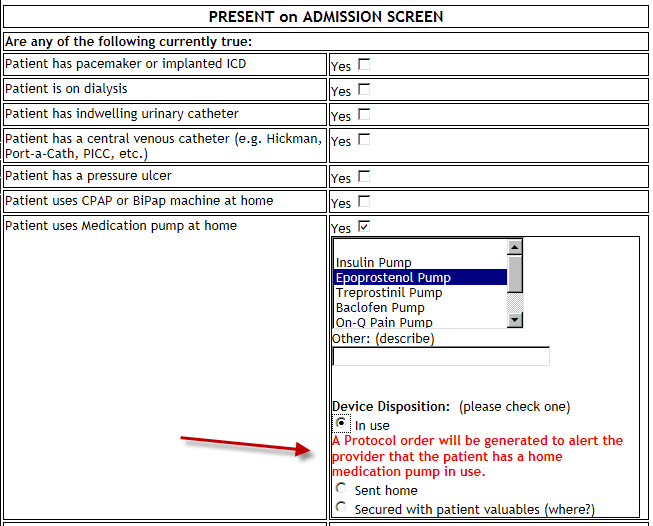 Added text informing nurse to enter Patient contact information in HED:
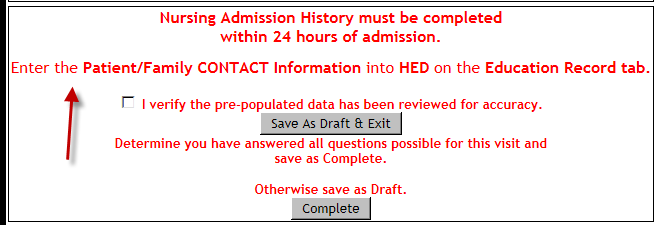 Adult, OB and VPH forms:

Added text informing nurse what to do if patient is uncertain what type of pneumococcal vaccine has been received:
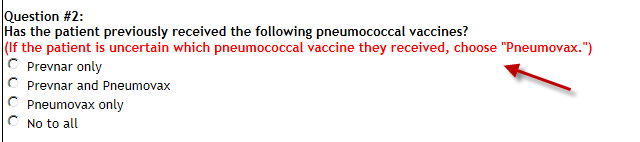 